WZÓR 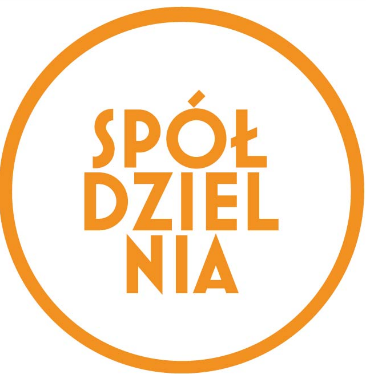 POROZUMIENIE O WYPOŻYCZENIU I ZWROCIE SPRZĘTUNR: ……./(ROK)z dnia …………………………….Pożyczający sprzęt:….....................................................................................................................................................................................................................................................................................Zwany dalej „Pożyczającym”.Wypożyczający sprzęt:Imię i Nazwisko:Reprezentowany podmiot (opcjonalnie):Adres:Telefon:E-mail:Zwany dalej „Wypożyczającym”CZĘŚĆ 1 – WYPOŻYCZENIEOsoba wydająca sprzęt: Imię i nazwisko:Telefon:E-mail:CEL WYPOŻYCZENIA:Proszę wpisać nazwę wydarzenia, podczas którego wykorzystane zostaną sprzęty:………………………………………………………………………………………………………………………………………………………………………………………………….............................................................................................................Pożyczający wypożycza Wypożyczającemu następujące sprzęty:……………………………………………………………………………………………..........................................................................................Zastrzeżenia dotyczące wypożyczanego sprzętu:……………………………………………………………………………………………….…………………………………………………………………………………………………2. Wypożyczenie wyżej wymienionych sprzętów trwać będzie od …………….   do ……………3. (fakultatywny zapis) Wypożyczający sprzęty oświadcza, że akceptuje regulamin wypożyczenia dostępny w szczegółach udostępnienia poszczególnych sprzętów na stronie www.spoldzielniakultury.waw.pl.………………………….					………………………..Pożyczający						WypożyczającyCZĘŚĆ 2- ZWROTDnia ……………….. Wypożyczający zwraca Pożyczającemu następujące sprzęty:……………………………………………………………………………………………..........................................................................................Zastrzeżenia dotyczące zwracanego sprzętu ……………………………………………………………………………………………………………………………………………………………………………………………………………………………….					………………………..Pożyczający						WypożyczającyZgoda na przetwarzanie danych osobowych w związku z wypożyczeniem i zwrotem sprzętu(tu należy uzupełnić o zgodę/wzór klauzuli na podstawie zgody zgodnie z obowiązującą wypożyczającego procedurą przetwarzania danych osobowych) …...................................................................................................................................Data ………………Podpis…………….